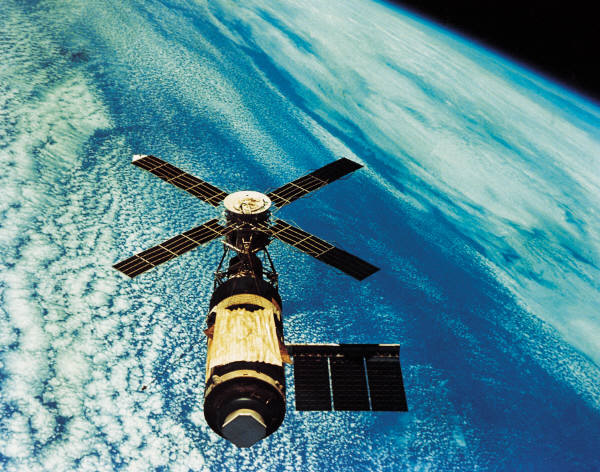 3,2,1 Countdown!Self InventoryInsert instructions and/or an introductory statement here.17. 18. 19.20.Very much typical of meVery much typical of meVery much typical of meVery much typical of meVery much typical of meVery much typical of meVery much typical of meFairly typical of meFairly typical of meFairly typical of meFairly typical of meFairly typical of meFairly typical of meFairly typical of meFairly typical of meSomewhat typical of meSomewhat typical of meSomewhat typical of meSomewhat typical of meSomewhat typical of meSomewhat typical of meSomewhat typical of meSomewhat typical of meSomewhat typical of meNot very typical of meNot very typical of meNot very typical of meNot very typical of meNot very typical of meNot very typical of meNot very typical of meNot very typical of meNot very typical of meNot very typical of meNot at all typical of meNot at all typical of meNot at all typical of meNot at all typical of meNot at all typical of meNot at all typical of meNot at all typical of meNot at all typical of meNot at all typical of meNot at all typical of me12345123451234512345123451234512345123451234512345123451234512345123451234512345